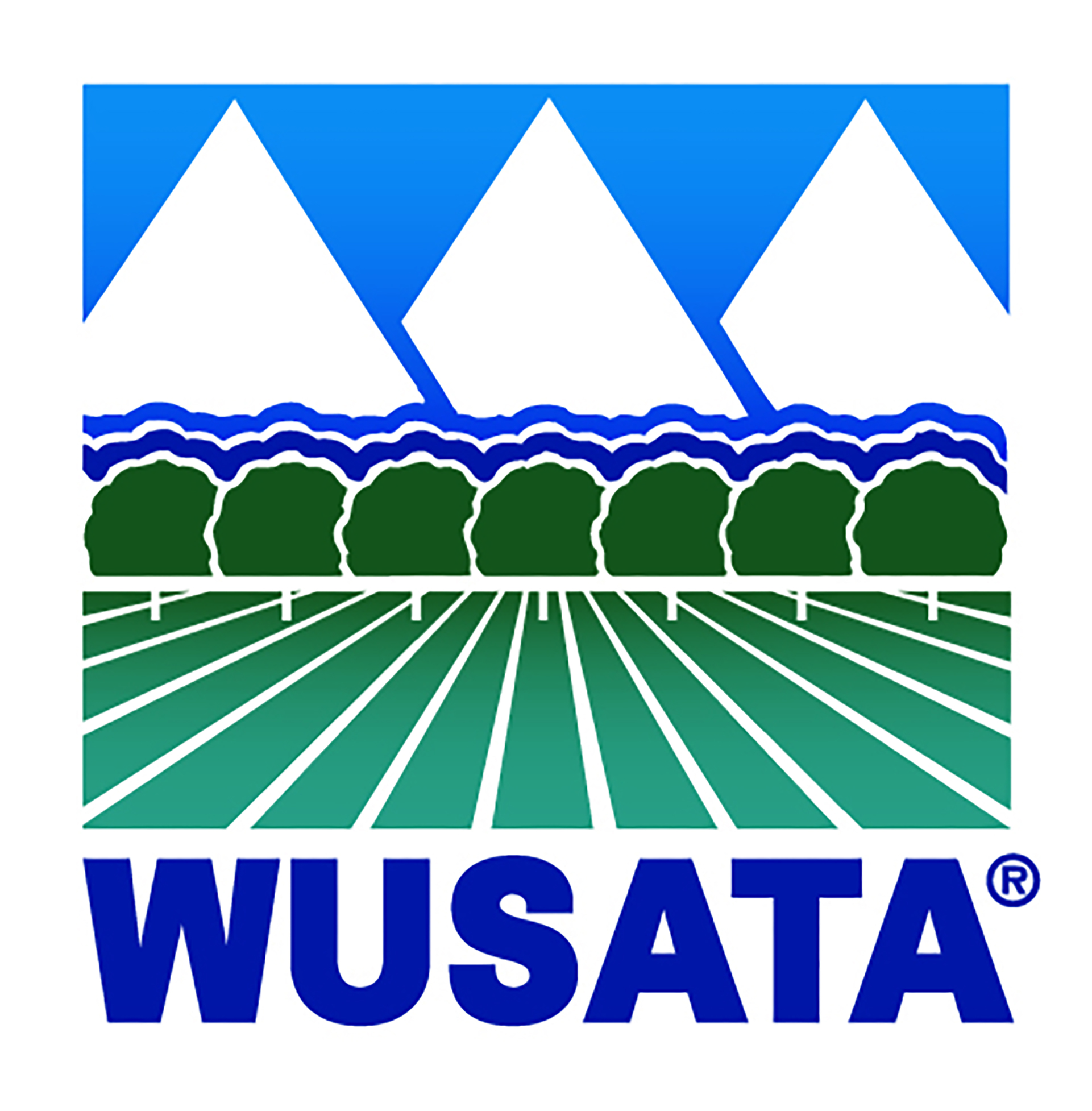 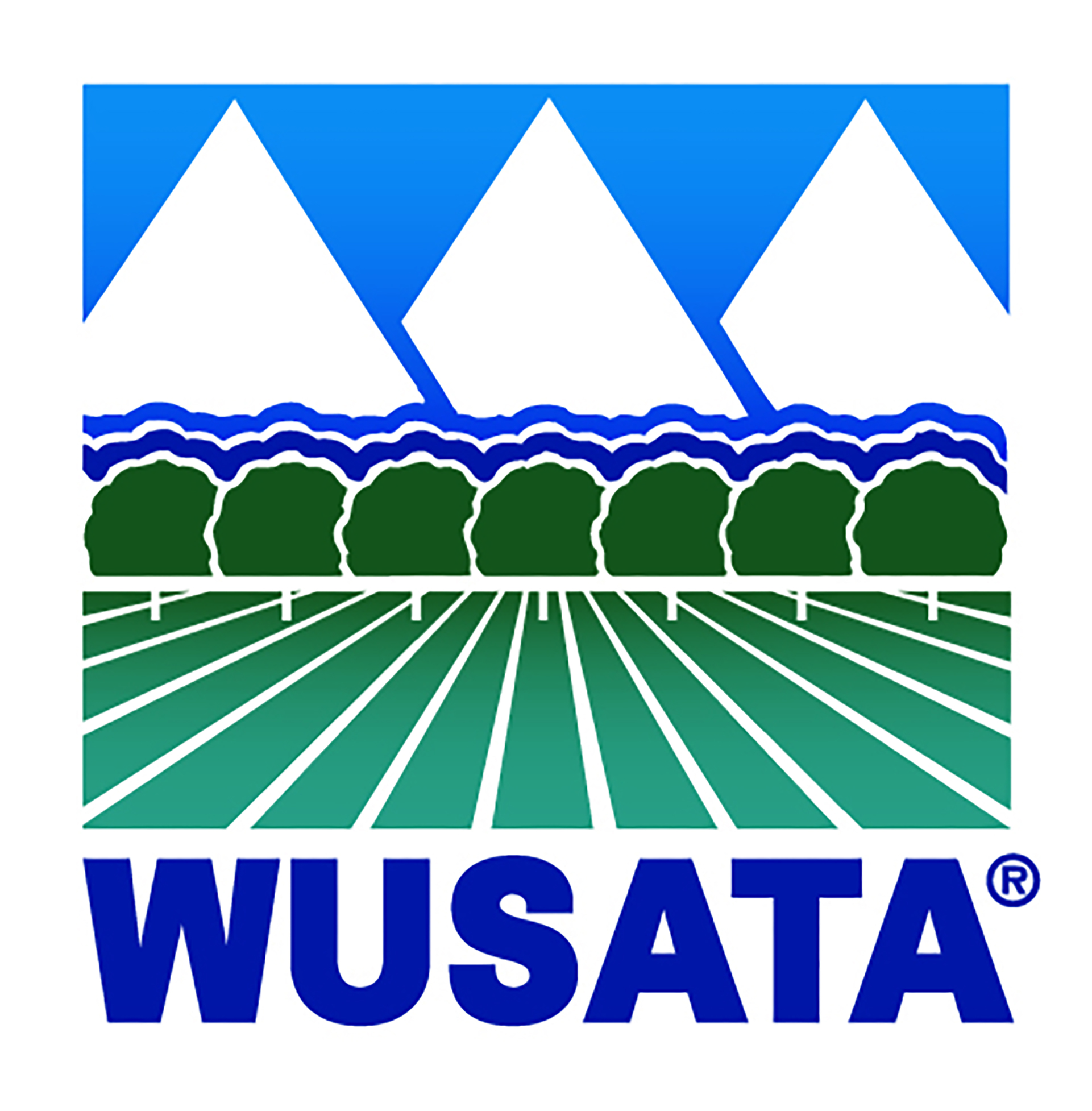 
  Trip Report(s) are required for each international trade show/trade mission claim. 
Please attach a list of contacts made at the trade activity (copies of business cards are accepted).Total number of foreign buyer contacts acquired from this event:			Company NameCompany NameCompany NameTraveler 1 (Name and Title)Traveler 2 (Name and Title)Traveler 2 (Name and Title)Purpose of Travel - (Please summarize the purpose/goals of the trip)Purpose of Travel - (Please summarize the purpose/goals of the trip)Purpose of Travel - (Please summarize the purpose/goals of the trip)Dates of Travel - (Please summarize the itinerary)Dates of Travel - (Please summarize the itinerary)Dates of Travel - (Please summarize the itinerary)Summary of Findings and Conclusions - (Include an overview of the current market situation)Summary of Findings and Conclusions - (Include an overview of the current market situation)Summary of Findings and Conclusions - (Include an overview of the current market situation)Print NamePrint NamePrint NameSignatureSignatureDate